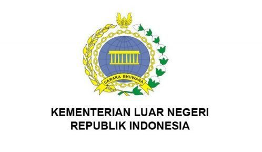 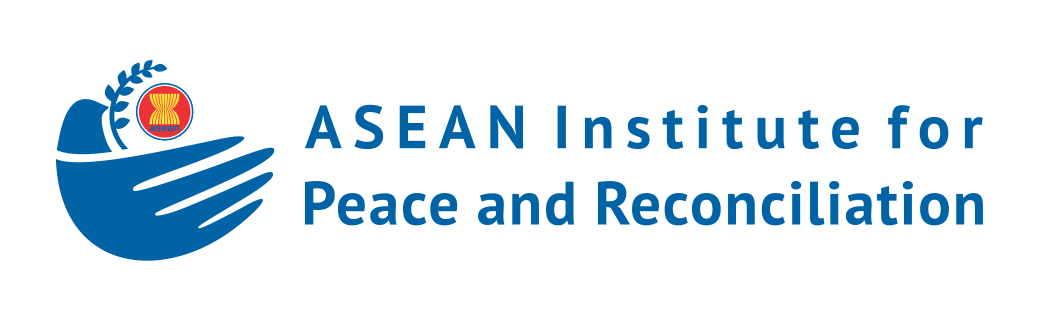 INFORMAL MEETING OF THE ASEAN WOMEN FOR PEACE REGISTRY (AWPR)ASEAN SECRETARIAT, 23 – 24 MARCH 2020Please return this form by 10 March, 2020 by emailing to: arf.indonesia@kemlu.go.idREGISTRATION FORM1. DELEGATION INFORMATION􀂆 AWPR Member		􀂆 Delegate		Title: 		􀂆 Ms		􀂆 Mr		􀂆 Dr		􀂆 Other: 					First Name:						Surname:						Position:													Organisation:													Country:													Address:													Telephone:					 Fax:				Mobile: 		Email: 													Passport Number: 				                                              				2. FLIGHT PREFERENCE INFORMATIONKindly note that the organizing committee is not arranging airport transfer. Please contact the hotel to arrange your own airport transfer.3. DIETARY REQUIREMENTSPlease indicate if you have any dietary requirements for the Reception and/or lunch:Dietary preference:	􀂆 Regular        􀂆 Vegetarian        Other: ____________________________InformationArrivalDepartureFrom/ToDate & Time: